Перетворююча Матриця  Живого Слова«Чистота людських тіл»2 етапФОРМУВАННЯ САМОДОСТАТНОСТІ, СТІЙКОСТІ, ВОЛІПрочитати слово через Звукони, розчиняючи кожну його букву Джерелом Пустоти: З ۷ А ۷ Л ۷ Е ۷ Ж ۷ Н ۷ І ۷С۷ Т ۷ Ь ۷۷ - Джерело  Пустоти ДЖЕРЕЛО ПУСТОТИВміння розчинятиДо частки ЧасовоїВідсутність  матеріїВакууму ЧистотаВизначаю найшвидшийПерехід у Ніщо!Вогняне Полотно «Пустота»Прочитати Цифрони:23 - 16 - 14 - 12 - 10 - 8 - 6 - 5 - 3 - 1 - 0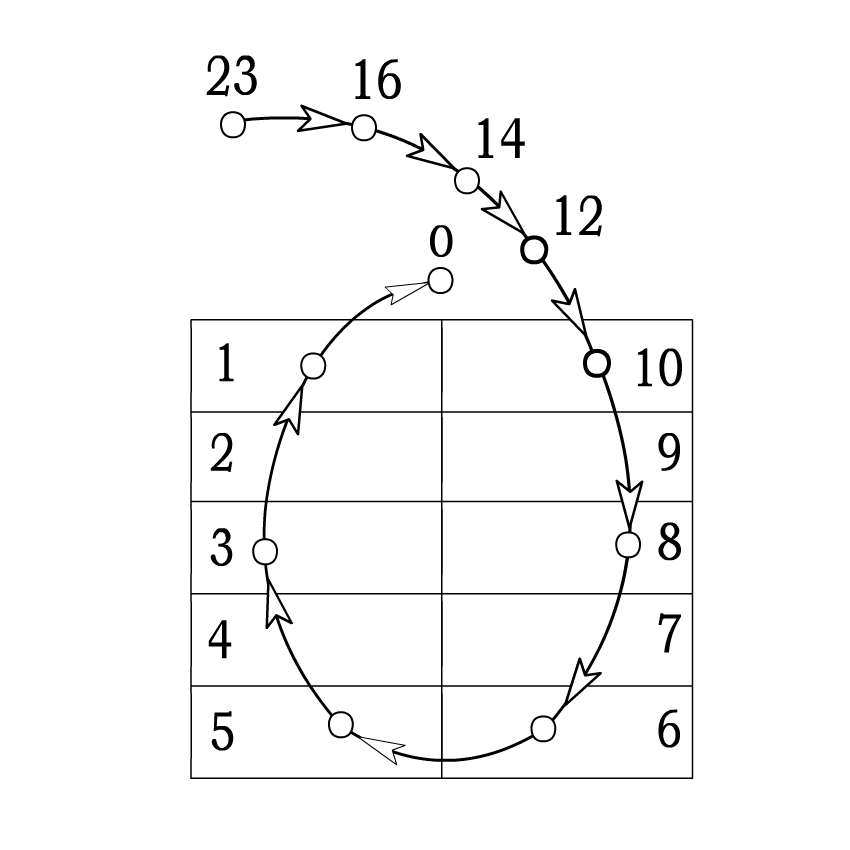 Джерело   ПустотиПрочитати через Звукони, наповнюючи кожну букву Джерелом  Повноти:С ۷ А ۷ М ۷ О ۷ Д ۷ О ۷ С ۷ Т ۷ А ۷ Т ۷ Н ۷ І ۷С۷ Т ۷ Ь ۷ С ۷ Т ۷ І ۷ Й ۷ К ۷ І ۷ С ۷ Т ۷ Ь ۷В ۷ О ۷ Л ۷ Я ۷  ۷ - Джерело  ПовнотиДЖЕРЕЛО ПОВНОТИВід Думки – до Матерії,Від бажання – до Реалізації,Від Віри – до Події,Від Прагнення – до Здійснення.Визначаю ФормуванняПрекрасних Світів!   4.  Вогняне Полотно «Повнота»Прочитати Цифрони0 - 2 - 4 - 5 - 6 - 7 - 9 - 13 -15 - 19 - 25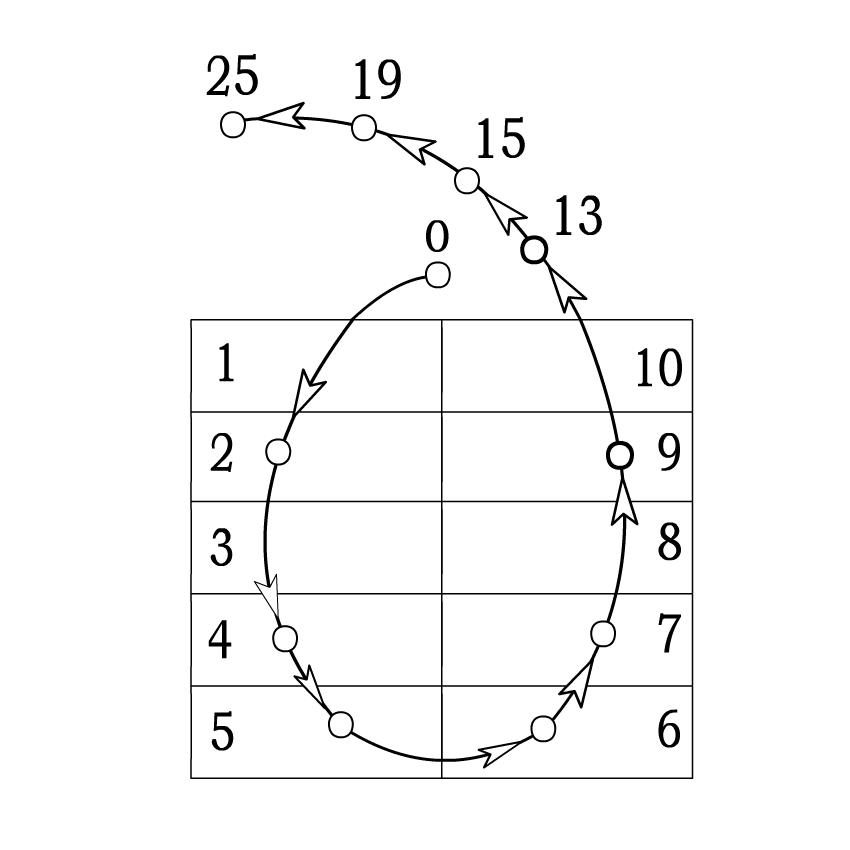 Джерело  Повноти5. Прочитати через Звукони, об’єднуючи слова та посилюючи  їх Джерелом ЄднанняД Я К У Ю    ٧   Т В О Р Ц Е В І   ٧   В С Е С В І Т У  ٧ ( ٧- Джерело Єднання)